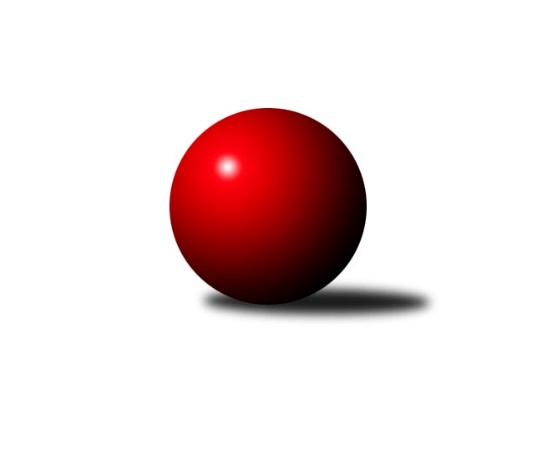 Č.6Ročník 2016/2017	23.10.2016Nejlepšího výkonu v tomto kole: 3447 dosáhlo družstvo: HKK Olomouc ˝B˝3. KLM C 2016/2017Výsledky 6. kolaSouhrnný přehled výsledků:KK Šumperk˝A˝	- TJ Sokol Bohumín ˝A˝	6:2	3160:3032	14.0:10.0	22.10.TJ Start Rychnov n. Kn.	- Sokol Přemyslovice˝A˝	6:2	3320:3242	14.0:10.0	22.10.HKK Olomouc ˝B˝	- TJ Zbrojovka Vsetín ˝A˝	6:2	3447:3378	12.0:12.0	22.10.TJ Tatran Litovel ˝A˝	- SKK  Náchod	6:2	3165:3114	14.5:9.5	22.10.TJ  Prostějov ˝A˝	- TJ Jiskra Rýmařov ˝A˝	5.5:2.5	3298:3221	14.0:10.0	22.10.TJ  Odry ˝A˝	- KK Zábřeh ˝B˝		dohrávka		30.10.Tabulka družstev:	1.	TJ  Prostějov ˝A˝	6	5	1	0	34.5 : 13.5 	82.5 : 61.5 	 3160	11	2.	HKK Olomouc ˝B˝	6	5	0	1	33.5 : 14.5 	83.5 : 60.5 	 3243	10	3.	TJ Zbrojovka Vsetín ˝A˝	6	4	0	2	30.0 : 18.0 	78.0 : 66.0 	 3272	8	4.	TJ Sokol Bohumín ˝A˝	6	4	0	2	28.0 : 20.0 	74.0 : 70.0 	 3122	8	5.	KK Šumperk˝A˝	6	3	0	3	24.0 : 24.0 	73.0 : 71.0 	 3130	6	6.	TJ Start Rychnov n. Kn.	6	3	0	3	21.0 : 27.0 	67.0 : 77.0 	 3160	6	7.	TJ Jiskra Rýmařov ˝A˝	6	2	1	3	23.5 : 24.5 	72.0 : 72.0 	 3243	5	8.	TJ  Odry ˝A˝	5	1	2	2	14.0 : 26.0 	48.5 : 71.5 	 3115	4	9.	TJ Tatran Litovel ˝A˝	6	1	2	3	20.5 : 27.5 	69.5 : 74.5 	 3126	4	10.	SKK  Náchod	6	2	0	4	20.0 : 28.0 	67.0 : 77.0 	 3132	4	11.	KK Zábřeh ˝B˝	5	1	0	4	13.0 : 27.0 	59.0 : 61.0 	 3142	2	12.	Sokol Přemyslovice˝A˝	6	1	0	5	18.0 : 30.0 	66.0 : 78.0 	 3147	2Podrobné výsledky kola:	 KK Šumperk˝A˝	3160	6:2	3032	TJ Sokol Bohumín ˝A˝	Adam Běláška	151 	 133 	 141 	129	554 	 4:0 	 519 	 130	132 	 139	118	Petr Kuttler	Miroslav Smrčka	127 	 135 	 122 	125	509 	 1:3 	 529 	 141	121 	 136	131	Fridrich Péli	Josef Touš	134 	 129 	 144 	123	530 	 2:2 	 508 	 137	124 	 119	128	Karol Nitka	Marek Zapletal	107 	 129 	 145 	118	499 	 2:2 	 501 	 127	119 	 123	132	Jan Zaškolný	Jaroslav Sedlář	150 	 132 	 116 	139	537 	 3:1 	 469 	 119	114 	 123	113	Aleš Kohutek	Gustav Vojtek	124 	 141 	 149 	117	531 	 2:2 	 506 	 126	124 	 135	121	Pavel Niesytrozhodčí: Nejlepší výkon utkání: 554 - Adam Běláška	 TJ Start Rychnov n. Kn.	3320	6:2	3242	Sokol Přemyslovice˝A˝	Oldřich Krsek	119 	 126 	 149 	129	523 	 1:3 	 560 	 152	138 	 132	138	Radek Grulich	Miroslav Hanzlík	145 	 129 	 119 	135	528 	 1:3 	 576 	 128	143 	 162	143	Pavel Močár	Libor Jung	150 	 151 	 121 	174	596 	 3:1 	 548 	 133	135 	 137	143	Eduard Tomek	Jiří Pácha	138 	 133 	 138 	155	564 	 4:0 	 466 	 123	115 	 117	111	Jan Sedláček	Petr Galus	134 	 136 	 146 	130	546 	 3:1 	 532 	 145	130 	 134	123	Jiří Šoupal	Jakub Seniura	140 	 133 	 161 	129	563 	 2:2 	 560 	 106	159 	 130	165	Martin Zaoralrozhodčí: Nejlepší výkon utkání: 596 - Libor Jung	 HKK Olomouc ˝B˝	3447	6:2	3378	TJ Zbrojovka Vsetín ˝A˝	Miroslav Dokoupil	130 	 149 	 125 	151	555 	 2:2 	 554 	 141	129 	 136	148	Martin Dolák	Břetislav Sobota	152 	 133 	 123 	175	583 	 2:2 	 562 	 136	135 	 150	141	Tomáš Novosad	Josef Šrámek	177 	 165 	 126 	160	628 	 3:1 	 528 	 122	134 	 146	126	Ivan Říha	Radek Malíšek *1	130 	 122 	 150 	147	549 	 1:3 	 590 	 147	143 	 142	158	Tomáš Hambálek	Jaromír Hendrych ml.	121 	 148 	 136 	139	544 	 3:1 	 528 	 136	138 	 127	127	Zoltán Bagári	Matouš Krajzinger	151 	 152 	 141 	144	588 	 1:3 	 616 	 153	147 	 159	157	Vlastimil Bělíčekrozhodčí: střídání: *1 od 61. hodu Dušan ŘíhaNejlepší výkon utkání: 628 - Josef Šrámek	 TJ Tatran Litovel ˝A˝	3165	6:2	3114	SKK  Náchod	Jakub Mokoš	136 	 143 	 128 	133	540 	 4:0 	 494 	 123	120 	 122	129	Aleš Tichý	Jiří Fiala	123 	 123 	 157 	137	540 	 2:2 	 563 	 145	144 	 139	135	Antonín Hejzlar	Jiří Čamek	144 	 106 	 113 	148	511 	 2:2 	 530 	 117	140 	 132	141	Jiří Doucha ml.	František Baleka	105 	 133 	 126 	140	504 	 2:2 	 502 	 132	108 	 119	143	Jan Adamů	Miroslav Talášek	137 	 123 	 133 	132	525 	 2:2 	 495 	 122	125 	 140	108	Tomáš Adamů	David Čulík	124 	 149 	 135 	137	545 	 2.5:1.5 	 530 	 129	130 	 134	137	Tomáš Majerrozhodčí: Nejlepší výkon utkání: 563 - Antonín Hejzlar	 TJ  Prostějov ˝A˝	3298	5.5:2.5	3221	TJ Jiskra Rýmařov ˝A˝	Miroslav Plachý	125 	 149 	 120 	125	519 	 2:2 	 519 	 136	133 	 135	115	Ladislav Stárek	Michal Smejkal	138 	 149 	 133 	139	559 	 3:1 	 514 	 120	113 	 144	137	Jaroslav Heblák	Roman Rolenc	149 	 139 	 128 	134	550 	 3:1 	 547 	 144	135 	 151	117	Josef Pilatík	Jan Pernica	142 	 157 	 136 	142	577 	 1:3 	 558 	 143	127 	 142	146	Jaroslav Tezzele	Bronislav Diviš	148 	 117 	 150 	144	559 	 3:1 	 518 	 130	121 	 129	138	Petr Chlachula	Aleš Čapka	133 	 126 	 135 	140	534 	 2:2 	 565 	 129	163 	 138	135	Milan Dědáčekrozhodčí: Nejlepší výkon utkání: 577 - Jan PernicaPořadí jednotlivců:	jméno hráče	družstvo	celkem	plné	dorážka	chyby	poměr kuž.	Maximum	1.	Vlastimil Bělíček 	TJ Zbrojovka Vsetín ˝A˝	592.00	378.3	213.7	1.4	4/4	(626)	2.	Milan Dědáček 	TJ Jiskra Rýmařov ˝A˝	570.25	370.7	199.6	1.8	4/4	(618)	3.	Jaroslav Tezzele 	TJ Jiskra Rýmařov ˝A˝	556.25	368.9	187.3	4.0	4/4	(595)	4.	Břetislav Sobota 	HKK Olomouc ˝B˝	556.00	372.2	183.8	2.7	3/3	(603)	5.	Miroslav Dokoupil 	HKK Olomouc ˝B˝	554.38	367.5	186.9	3.4	2/3	(580)	6.	Matouš Krajzinger 	HKK Olomouc ˝B˝	553.50	362.3	191.2	5.5	3/3	(588)	7.	Zoltán Bagári 	TJ Zbrojovka Vsetín ˝A˝	549.33	367.5	181.8	5.9	4/4	(581)	8.	Josef Šrámek 	HKK Olomouc ˝B˝	549.33	364.7	184.7	4.2	2/3	(628)	9.	Adam Běláška 	KK Šumperk˝A˝	548.25	365.9	182.4	4.5	4/4	(582)	10.	Ivan Říha 	TJ Zbrojovka Vsetín ˝A˝	546.00	364.0	182.0	5.0	3/4	(568)	11.	Pavel Močár 	Sokol Přemyslovice˝A˝	545.75	374.1	171.6	7.9	4/5	(576)	12.	Tomáš Majer 	SKK  Náchod	544.08	360.8	183.3	2.6	4/4	(573)	13.	Marek Frydrych 	TJ  Odry ˝A˝	542.33	356.8	185.5	2.8	3/4	(596)	14.	Jiří Zezulka st. 	TJ Jiskra Rýmařov ˝A˝	541.56	362.0	179.6	4.6	3/4	(585)	15.	Kamil Axman 	TJ Tatran Litovel ˝A˝	540.83	355.3	185.5	2.5	3/3	(553)	16.	Roman Kindl 	TJ Start Rychnov n. Kn.	539.50	361.0	178.5	5.0	4/4	(567)	17.	Michal Smejkal 	TJ  Prostějov ˝A˝	539.33	353.3	186.1	3.9	3/3	(616)	18.	Miroslav Štěpán 	KK Zábřeh ˝B˝	539.00	354.4	184.6	7.3	4/4	(563)	19.	Jiří Šoupal 	Sokol Přemyslovice˝A˝	538.80	366.9	171.9	7.5	5/5	(568)	20.	Michal Pavič 	TJ  Odry ˝A˝	537.38	353.8	183.6	3.3	4/4	(564)	21.	Tomáš Novosad 	TJ Zbrojovka Vsetín ˝A˝	536.50	366.7	169.8	5.5	4/4	(562)	22.	Miroslav Talášek 	TJ Tatran Litovel ˝A˝	536.33	363.0	173.3	3.7	3/3	(579)	23.	Martin Holakovský 	TJ Start Rychnov n. Kn.	536.25	365.0	171.3	6.3	4/4	(584)	24.	Eduard Tomek 	Sokol Přemyslovice˝A˝	535.60	369.2	166.4	5.2	5/5	(550)	25.	Antonín Hejzlar 	SKK  Náchod	535.00	364.0	171.0	5.7	3/4	(563)	26.	Tomáš Dražil 	KK Zábřeh ˝B˝	534.63	357.4	177.3	3.1	4/4	(568)	27.	Bronislav Diviš 	TJ  Prostějov ˝A˝	534.53	360.8	173.7	2.6	3/3	(576)	28.	Miroslav Hanzlík 	TJ Start Rychnov n. Kn.	534.50	352.5	182.0	5.2	3/4	(595)	29.	Fridrich Péli 	TJ Sokol Bohumín ˝A˝	534.30	365.0	169.3	4.6	5/5	(557)	30.	Ladislav Stárek 	TJ Jiskra Rýmařov ˝A˝	534.00	360.6	173.4	4.6	3/4	(551)	31.	Milan Šula 	KK Zábřeh ˝B˝	533.38	361.5	171.9	2.9	4/4	(571)	32.	Aleš Čapka 	TJ  Prostějov ˝A˝	533.33	352.3	181.1	1.9	3/3	(562)	33.	Milan Sekanina 	HKK Olomouc ˝B˝	533.11	372.2	160.9	3.3	3/3	(549)	34.	Josef Touš 	KK Šumperk˝A˝	532.56	359.9	172.7	3.9	3/4	(546)	35.	Martin Dolák 	TJ Zbrojovka Vsetín ˝A˝	532.50	355.3	177.3	8.5	4/4	(567)	36.	Radek Grulich 	Sokol Přemyslovice˝A˝	531.00	354.6	176.4	5.9	4/5	(560)	37.	Jan Pernica 	TJ  Prostějov ˝A˝	530.58	360.8	169.8	4.2	3/3	(577)	38.	Petr Černohous 	TJ  Prostějov ˝A˝	529.00	365.0	164.0	4.0	2/3	(531)	39.	David Čulík 	TJ Tatran Litovel ˝A˝	528.75	354.5	174.3	4.8	2/3	(545)	40.	Jaromír Hendrych ml. 	HKK Olomouc ˝B˝	528.56	363.2	165.3	3.1	3/3	(544)	41.	Karel Chlevišťan 	TJ  Odry ˝A˝	528.00	351.7	176.3	4.0	3/4	(544)	42.	Dušan Říha 	HKK Olomouc ˝B˝	527.00	364.3	162.7	6.7	3/3	(544)	43.	Gustav Vojtek 	KK Šumperk˝A˝	527.00	365.7	161.3	4.8	3/4	(537)	44.	Jan Körner 	KK Zábřeh ˝B˝	526.88	363.4	163.5	4.4	4/4	(550)	45.	Karol Nitka 	TJ Sokol Bohumín ˝A˝	526.60	357.5	169.1	5.7	5/5	(558)	46.	Marek Zapletal 	KK Šumperk˝A˝	525.13	348.5	176.6	4.9	4/4	(530)	47.	Pavel Niesyt 	TJ Sokol Bohumín ˝A˝	522.80	350.8	172.0	5.4	5/5	(552)	48.	Aleš Kohutek 	TJ Sokol Bohumín ˝A˝	521.80	355.8	166.0	7.0	5/5	(567)	49.	Martin Kováčik 	SKK  Náchod	521.67	350.9	170.8	4.8	3/4	(568)	50.	Aleš Tichý 	SKK  Náchod	521.58	363.7	157.9	6.0	4/4	(563)	51.	Jiří Čamek 	TJ Tatran Litovel ˝A˝	519.17	351.5	167.7	5.3	3/3	(530)	52.	Josef Pilatík 	TJ Jiskra Rýmařov ˝A˝	519.17	354.3	164.8	5.7	3/4	(547)	53.	Tomáš Adamů 	SKK  Náchod	518.75	352.9	165.9	6.1	4/4	(541)	54.	Jaroslav Heblák 	TJ Jiskra Rýmařov ˝A˝	518.50	347.0	171.5	8.4	4/4	(533)	55.	Oldřich Krsek 	TJ Start Rychnov n. Kn.	518.00	357.5	160.5	6.6	4/4	(541)	56.	Jiří Pácha 	TJ Start Rychnov n. Kn.	517.83	354.7	163.2	6.0	3/4	(564)	57.	Petr Dvorský 	TJ  Odry ˝A˝	516.13	355.5	160.6	9.1	4/4	(545)	58.	Petr Galus 	TJ Start Rychnov n. Kn.	515.50	359.2	156.3	7.2	4/4	(563)	59.	Jaroslav Sedlář 	KK Šumperk˝A˝	515.00	343.2	171.8	5.7	3/4	(567)	60.	Miroslav Plachý 	TJ  Prostějov ˝A˝	513.00	362.0	151.0	9.0	2/3	(519)	61.	Miroslav Dimidenko 	TJ  Odry ˝A˝	512.75	348.0	164.8	6.8	4/4	(531)	62.	Jan Zaškolný 	TJ Sokol Bohumín ˝A˝	511.50	350.6	160.9	7.5	4/5	(538)	63.	Miroslav Smrčka 	KK Šumperk˝A˝	510.17	345.5	164.7	3.8	4/4	(535)	64.	Jan Adamů 	SKK  Náchod	508.67	345.8	162.8	4.4	4/4	(559)	65.	František Baleka 	TJ Tatran Litovel ˝A˝	508.11	346.1	162.0	7.3	3/3	(539)	66.	Jan Sedláček 	Sokol Přemyslovice˝A˝	507.00	348.6	158.4	8.6	4/5	(549)	67.	Jiří Fiala 	TJ Tatran Litovel ˝A˝	506.67	332.8	173.9	4.1	3/3	(540)	68.	Jozef Kuzma 	TJ Sokol Bohumín ˝A˝	505.75	344.5	161.3	8.3	4/5	(568)	69.	Ludvík Vymazal 	TJ Tatran Litovel ˝A˝	504.50	345.5	159.0	8.0	2/3	(509)	70.	Roman Rolenc 	TJ  Prostějov ˝A˝	501.50	346.8	154.7	6.3	3/3	(550)	71.	Petr Matějka 	KK Šumperk˝A˝	500.17	342.3	157.8	5.0	3/4	(518)	72.	Stanislav Ovšák 	TJ  Odry ˝A˝	495.00	330.7	164.3	5.0	3/4	(517)		Libor Jung 	TJ Start Rychnov n. Kn.	596.00	400.0	196.0	4.0	1/4	(596)		Jakub Seniura 	TJ Start Rychnov n. Kn.	585.67	378.3	207.3	5.7	1/4	(634)		Tomáš Hambálek 	TJ Zbrojovka Vsetín ˝A˝	564.50	366.5	198.0	2.8	2/4	(590)		Martin Zaoral 	Sokol Přemyslovice˝A˝	560.00	379.0	181.0	11.0	1/5	(560)		Matěj Stančík 	TJ Start Rychnov n. Kn.	553.00	369.0	184.0	6.0	1/4	(553)		Theodor Marančák 	TJ Zbrojovka Vsetín ˝A˝	550.00	363.7	186.3	2.3	1/4	(582)		Ladislav Janáč 	TJ Jiskra Rýmařov ˝A˝	549.50	363.3	186.3	3.0	2/4	(565)		Vojtěch Rozkopal 	TJ  Odry ˝A˝	543.00	379.5	163.5	8.0	2/4	(564)		Jarosla Šmejda 	TJ Start Rychnov n. Kn.	541.00	389.0	152.0	11.0	1/4	(541)		Jakub Mokoš 	TJ Tatran Litovel ˝A˝	539.00	370.0	169.0	5.5	1/3	(540)		Jiří Michálek 	KK Zábřeh ˝B˝	534.00	355.0	179.0	3.0	1/4	(534)		Mykola Vološčuk 	KK Zábřeh ˝B˝	533.00	358.0	175.0	6.0	1/4	(533)		Libor Drábek 	SKK  Náchod	533.00	369.0	164.0	8.0	1/4	(533)		Jiří Doucha  ml.	SKK  Náchod	530.00	362.0	168.0	4.0	1/4	(530)		Michal Kolář 	Sokol Přemyslovice˝A˝	529.00	348.5	180.5	6.0	2/5	(539)		Miroslav Kubík 	TJ Zbrojovka Vsetín ˝A˝	528.00	370.0	158.0	11.0	1/4	(528)		Jaroslav Lušovský 	TJ  Odry ˝A˝	524.00	349.0	175.0	6.0	1/4	(524)		Lubomír Šípek 	TJ Start Rychnov n. Kn.	523.00	355.0	168.0	8.0	1/4	(523)		Petr Kuttler 	TJ Sokol Bohumín ˝A˝	520.75	345.8	175.0	3.3	2/5	(535)		Tomáš Fraus 	Sokol Přemyslovice˝A˝	520.00	352.5	167.5	6.5	2/5	(524)		Petr Chlachula 	TJ Jiskra Rýmařov ˝A˝	518.00	344.0	174.0	3.0	1/4	(518)		František Langer 	KK Zábřeh ˝B˝	518.00	350.5	167.5	6.0	2/4	(530)		Stanislav Brosinger 	TJ Tatran Litovel ˝A˝	516.00	343.5	172.5	5.5	1/3	(519)		Jiří Polášek 	TJ Jiskra Rýmařov ˝A˝	509.00	346.0	163.0	10.0	1/4	(509)		János Víz 	TJ Zbrojovka Vsetín ˝A˝	504.50	336.5	168.0	7.0	2/4	(515)		Miloš Voleský 	SKK  Náchod	504.00	356.0	148.0	13.0	2/4	(517)		Miroslav Sigmund 	TJ Tatran Litovel ˝A˝	499.00	351.0	148.0	6.0	1/3	(499)		Daniel Bělíček 	TJ Zbrojovka Vsetín ˝A˝	498.00	345.0	153.0	6.5	2/4	(528)		Martin Vitásek 	KK Zábřeh ˝B˝	495.50	342.5	153.0	9.5	2/4	(500)		Jiří Srovnal 	KK Zábřeh ˝B˝	493.50	339.0	154.5	9.0	2/4	(494)		Štefan Dendis 	TJ Sokol Bohumín ˝A˝	493.00	345.0	148.0	6.0	1/5	(493)		Zdeněk Peč 	Sokol Přemyslovice˝A˝	492.00	352.0	140.0	7.0	1/5	(492)		Jaroslav Vymazal 	KK Šumperk˝A˝	490.00	336.0	154.0	6.0	1/4	(490)		Zdeněk Grulich 	Sokol Přemyslovice˝A˝	481.00	324.0	157.0	6.0	2/5	(498)		Miroslav Bodanský 	KK Zábřeh ˝B˝	471.50	340.5	131.0	14.0	2/4	(479)		Milan Dvorský 	Sokol Přemyslovice˝A˝	471.00	335.0	136.0	19.0	1/5	(471)		Petr Axman 	TJ Tatran Litovel ˝A˝	447.00	325.0	122.0	13.0	1/3	(447)Sportovně technické informace:Starty náhradníků:registrační číslo	jméno a příjmení 	datum startu 	družstvo	číslo startu21859	Martin Dolák	22.10.2016	TJ Zbrojovka Vsetín ˝A˝	4x9321	Josef Touš	22.10.2016	KK Šumperk˝A˝	5x7200	Miroslav Plachý	22.10.2016	TJ  Prostějov ˝A˝	2x468	Oldřich Krsek	22.10.2016	TJ Start Rychnov n. Kn.	5x19448	Petr Kuttler	22.10.2016	TJ Sokol Bohumín ˝A˝	3x14807	Jakub Seniura	22.10.2016	TJ Start Rychnov n. Kn.	5x5998	Jiří Doucha ml.	22.10.2016	SKK  Náchod	1x16422	Martin Zaoral	22.10.2016	Sokol Přemyslovice˝A˝	1x6367	Ladislav Stárek	22.10.2016	TJ Jiskra Rýmařov ˝A˝	5x11053	Petr Chlachula	22.10.2016	TJ Jiskra Rýmařov ˝A˝	7x6380	Jaroslav Tezzele	22.10.2016	TJ Jiskra Rýmařov ˝A˝	6x6281	Josef Pilatík	22.10.2016	TJ Jiskra Rýmařov ˝A˝	4x6374	Jaroslav Heblák	22.10.2016	TJ Jiskra Rýmařov ˝A˝	5x16412	Eduard Tomek	22.10.2016	Sokol Přemyslovice˝A˝	5x11060	Milan Dědáček	22.10.2016	TJ Jiskra Rýmařov ˝A˝	6x
Hráči dopsaní na soupisku:registrační číslo	jméno a příjmení 	datum startu 	družstvo	Program dalšího kola:7. kolo30.10.2016	ne	10:00	TJ  Odry ˝A˝ - KK Zábřeh ˝B˝ (dohrávka z 6. kola)	5.11.2016	so	9:30	KK Šumperk˝A˝ - KK Zábřeh ˝B˝	5.11.2016	so	10:00	HKK Olomouc ˝B˝ - Sokol Přemyslovice˝A˝	5.11.2016	so	10:00	TJ Tatran Litovel ˝A˝ - TJ Sokol Bohumín ˝A˝	5.11.2016	so	10:00	TJ Jiskra Rýmařov ˝A˝ - SKK  Náchod	5.11.2016	so	12:00	TJ  Odry ˝A˝ - TJ Start Rychnov n. Kn.	5.11.2016	so	12:00	TJ  Prostějov ˝A˝ - TJ Zbrojovka Vsetín ˝A˝	Nejlepší šestka kola - absolutněNejlepší šestka kola - absolutněNejlepší šestka kola - absolutněNejlepší šestka kola - absolutněNejlepší šestka kola - dle průměru kuželenNejlepší šestka kola - dle průměru kuželenNejlepší šestka kola - dle průměru kuželenNejlepší šestka kola - dle průměru kuželenNejlepší šestka kola - dle průměru kuželenPočetJménoNázev týmuVýkonPočetJménoNázev týmuPrůměr (%)Výkon1xJosef ŠrámekOlomouc B6281xJosef ŠrámekOlomouc B115.846285xVlastimil BělíčekVsetín A6165xVlastimil BělíčekVsetín A113.636161xLibor JungRychnov5961xAntonín HejzlarSKK  Náchod109.355631xTomáš HambálekVsetín A5901xTomáš HambálekVsetín A108.835901xMatouš KrajzingerOlomouc B5881xMatouš KrajzingerOlomouc B108.465883xBřetislav SobotaOlomouc B5831xLibor JungRychnov108.15596